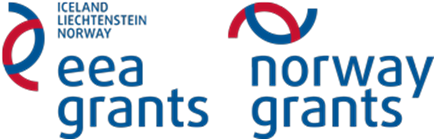 Geografi: Beskyttelse av miljøet og bærekraftig utviklingMål: gjere observasjonar og registreringar av geografiske tema på ekskursjon eller feltarbeid og bruke dei til å sjå natur og samfunn i samanhenggjere greie for korleis jorda er oppbygd, hovudtypane av bergartar og korleis dei blir dannaforklare korleis indre og ytre krefter formar landskap, og kjenne att typiske landformer i Noregbeskrive naturlandskap og forskjellige kulturlandskap og forklare samanhengar og skilnader mellom deigjere greie for ressursomgrepet og diskutere kva som vert lagt i omgrepet berekraftig ressursutnyttingUtstyr: KameraMetode: ObservasjonOveralt er det små kontinuerlige forandringer som etterlater spor i landskapet. Vi vet at gjennomsnittstemperaturen øker hvert år. På vei til eller i ekskursjonsområdet (f.eks en nasjonalpark eller annet beskyttet område, skal du finne 1-2 eksempler på det du tror er forandringer i landskapet som skyldes global oppvarming. Ta et bilde og forklar hvordan klimaendringer har forandret landskapet. For eksempel mindre sand på strendene i forbindelse med stigende havnivå, mer ekstremvær, oversvømmelser, osv.Man tror at bosettingen i Nord-Europa etter siste istid oppstod rundt 8000-9000 f. Kr. På veien til ekskursjonsområdet, kan du se effektene av isens bevegelser i landskapet? Hvis du finer det, hvilke er det og hvordan er de formet? Ta et bilde av dette.Nasjonalparker er viktige rekreasjonsområder. Turisme i nasjonalparker kan imidlertid ha både positive og negative konsekvenser. Er det synlige påvirkninger som følge av rekreasjon og turisme i det gjeldende ekskursjonsområdet?Bærekraftig utvikling handler om å ta vare på biodiversiteten i landskapet. Likevel vet vi at mange artsrikdommen i mange naturområder er nedadgående. Kan du komme på 1-2 årsaker til dette? Ta et bilde av en plante eller en art som du mener er truet. Hva kan gjøres for å forhindre at arter utryddes?